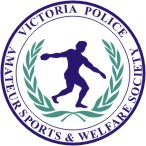 Athlete ScholarshipFor The Pursuit of Higher Achievement In SportNominations close 13 July, 2018The Victoria Police Amateur Boxing and Wrestling Association (VPAB&WA) has set benchmarks for high achievement in Victoria Police sport since 1934. In 1999 the VPAB&WA dissolved and initiated a scholarship to perpetuate higher achievement in sport. The ‘Athlete Scholarship’ includes a shield and financial assistance for an individual who has demonstrated the potential to continue to improve in state, interstate and international events.The nominee must be;Any serving employee of Victoria PoliceNumber of performances and performance period:List major performances at any level of competition where significant improvement has been achieved during the period 1 July 2017 to 30 June 2018General Information:(a)	Nominations on the official form with any supporting documentation must be in the hands of the Executive Officer by 13 July 2018(b)	Whilst nominations can come from any employee of Victoria Police, this does not exclude nominations coming from members of the public. Associations and Clubs affiliated with the VPASWS can have up to two (2) nominations each(c)	The Selection Panel shall consist of members of the Executive Committee of the VPASWS(d)	The assessment of the nominations will be made on information supplied with the Nomination Form.  Please complete and attach additional information as appropriate to support the nomination(e)	The awards will be presented at an awards dinner to be held as follows:Victoria Police Sports Awards Dinner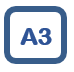 'Celebrity Room', Moonee Valley Racing Club 26 September, 2018At 1930 hoursNominee DetailsName:      Work Address:      Date of birth:       Age:      Phone (w):       (h/m):      Email:      Performances (List major performances in date order from 1 July 2017 to 30 June 2018 stating the name of the event/level of competition/quality of opposition, time and/or position finished)Date:       Performance 1 Summary:      Date:       Performance 2 Summary:      Date:       Performance 3 Summary:      Date:       Performance 4 Summary:      Comments on the improvement in performance (Please describe what has contributed to the improvement in performance eg. Coaching; increased training per week; better access to facilities & equipment)      Costs (What costs have been involved for the athlete to achieve higher standards?) Cost of travel to competitions (Calculate the cost including vehicle, rail or air travel during the 2017/2018 year):      Cost of equipment (Describe the equipment that was purchased to assist with the athlete’s development):       Did the athlete receive any ‘in kind’ support during the 2017/2018 year? (Eg. Travel, equipment or accommodation):      General InformationOther factors contributing to the athlete’s improvement in performance:      Available evidence (Are there any articles, photographs or video film relating to the athlete’s performance? Please attach or state where this information can be obtained):      Nominated ByAssociation/Sporting Body/Welfare Club:      Name:      Position Held:      Work Address:      Phone (w):       (h/m):      Email:      Please forward completed nominations* via email or hard copy to:Executive Officer	Victoria Police Amateur Sports & Welfare Society Inc.
C/- Physical Training UnitVictoria Police Academy	View Mount RoadGlen Waverley, Vic, 3150DX: 211825Telephone: (03) 95669477
Email: victor.hawking@police.vic.gov.au*Form is supplied as a guide only. Please attach any further information that may assist in the evaluation.